Попробуйте сделать такого веселого  оригами пингвин, после нескольких тренировок ребенок может сделать игрушку самостоятельно. Можно взять бумагу разного цвета, чтобы сделать пингвинят, с которыми будет очень весело играть.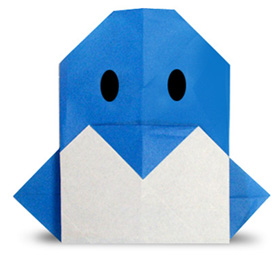 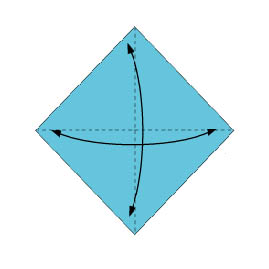 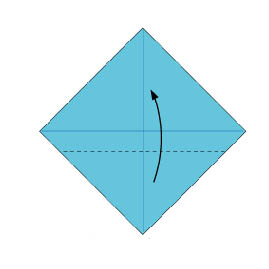 1. Складываем лист бумаги пополам по диагонали (намечаем линии сгиба)2. Загибаем нижний угол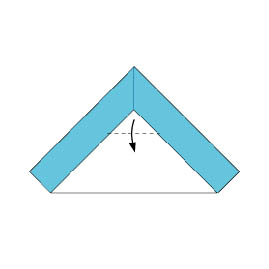 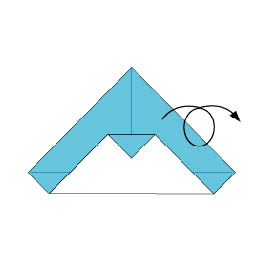 3. Верхний уголок загибаем обратно4. Переворачиваем изделие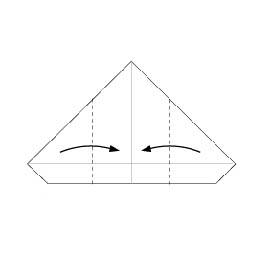 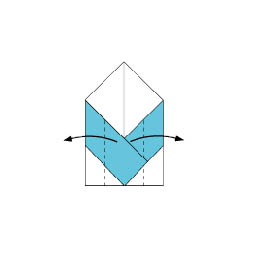 5. Загибаем боковые уголки6. По очереди заворачиваем уголки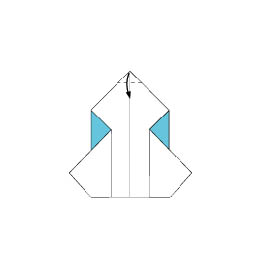 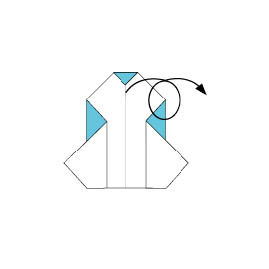 7. Загибаем верхний уголок8. Еще раз переворачиваем изделие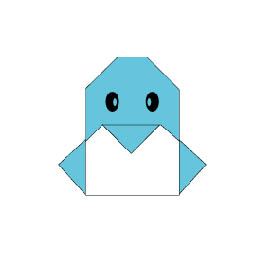 9. Рисуем глазки